附件3护 士 延 续 注 册申请审核表中华人民共和国卫生部制填 表 说 明1．本表供申请护士延续注册使用。2．用钢笔或者签字笔填写，内容真实，字迹清晰。3．本表的第1、2、3项由申请人填写，第4项由有关医疗卫生机构填写，第5项由注册机关填写。4．表内的年月日时间，用公历阿拉伯数字填写。5．申请人学历，填写护理或者助产专业最高学历。6．申请人健康状况，填写健康状况良好、一般或者有慢性病。7．申请人工作类别，填写临床护理、护理行政管理、预防保健或者其他。8．申请人现技术职称，填写护士、护师、主管护师、副主任护师、主任护师、未评定。9．使用的照片为近期二寸免冠正面半身照。护士延续注册申请审核表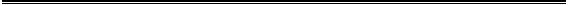 填报日期：       年     月     日1．申请人情况2．申请人工作单位及工作详情 3．申请人签名                                            4．申请人工作单位意见（由工作单位填写）5．注册机关意见（由注册机关填写）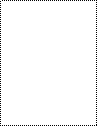 姓    名性    别民    族出生日期    年       月      日    年       月      日    年       月      日国    籍身份证号毕业学校所学专业学    制学    历学    位健康状况毕业时间       年     月     日       年     月     日护士执业证书编号护士执业证书编号专业学习经历专业学习经历专业学习经历专业学习经历专业学习经历专业学习经历专业学习经历工作单位名称工作单位名称单位登记号单位登记号行政区划行政区划省(自治区/直辖市)             地区(市)            县（区）省(自治区/直辖市)             地区(市)            县（区）省(自治区/直辖市)             地区(市)            县（区）邮政编码邮政编码单位电话工作科室工作科室技术职称工作类别工作类别职务参加工作时间年         月         日年         月         日年         月         日年         月         日工作单位意见：         同意□         不同意□单位法定代表（授权者）签字单位盖章                                        填写日期        年     月     日                                      填写日期        年     月     日准予延续注册□                  不准予延续注册□不准予延续注册理由：注册机关盖章                                       填写日期         年     月     日